COMUNE	DI	FANO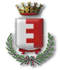 PROVINCIA DI PESARO E URBINO    SETTORE 4° - URBANISTICA	All'Ufficio ToponomasticaSEDEOggetto: Richiesta di assegnazione/rettifica di numerazione civica e/o numerazione interna (art. 43 del DPR n. 223/1989 e art. 20 e 25 del Regolamento di Toponomastica)Il/La sottoscritto/a ___________________________________nato/a a ___________________il_______________residente a ____________________________________________________Via_______________________________________________n °_____________interno_______Telefono___________________e/o cell__________________C.F.________________________in qualità di____________________________________________________________________CHIEDEL’attribuzione/rettifica della numerazione civica esterna; L’indicazione della numerazione interna.per l'unità immobiliare sita inVia_____________________________________________________________estremi catastali: foglio ____________ mappale_______________ sub_________Se l’edificio è di nuova costruzione in riferimento ad un Piano Attuativo convenzionato, indicare: la Scheda Comparto  (es. ST1_P01) _______________ la denominazione del Comparto (es. COMPARTO PRODUTTIVO PORTO)_____________ ___________________________________________________________________________gli estremi della determina di cessione delle opere.___________________________________________________________________________La richiesta viene inoltrata anche al fine di ottenere:L’anticipata indicazione della numerazione civica esterna ed interna ai fini dell’accatastamento;La rettifica della numerazione civica e/o numerazione interna esistente attribuita con il certificato di agibilità n. ____ del ___/___/_______AllegaPlanimetria dell’edificio in scala 1:500 con l’indicazione degli accessi alle aree di circolazione, differenziati in accessi alle residenze ed alle attività economiche;accessi interessati al solo passo carrabile;accessi interni alle singole unità immobiliari;Visura catastale ed estratto di mappa (ad accatastamento avvenuto)Modello 02 in caso di immobile con più interni.Fano lì ______________In Fede______________________